Rangers and Rovers Activities Suchethana Rangers Team and Bapuji Rovers Crew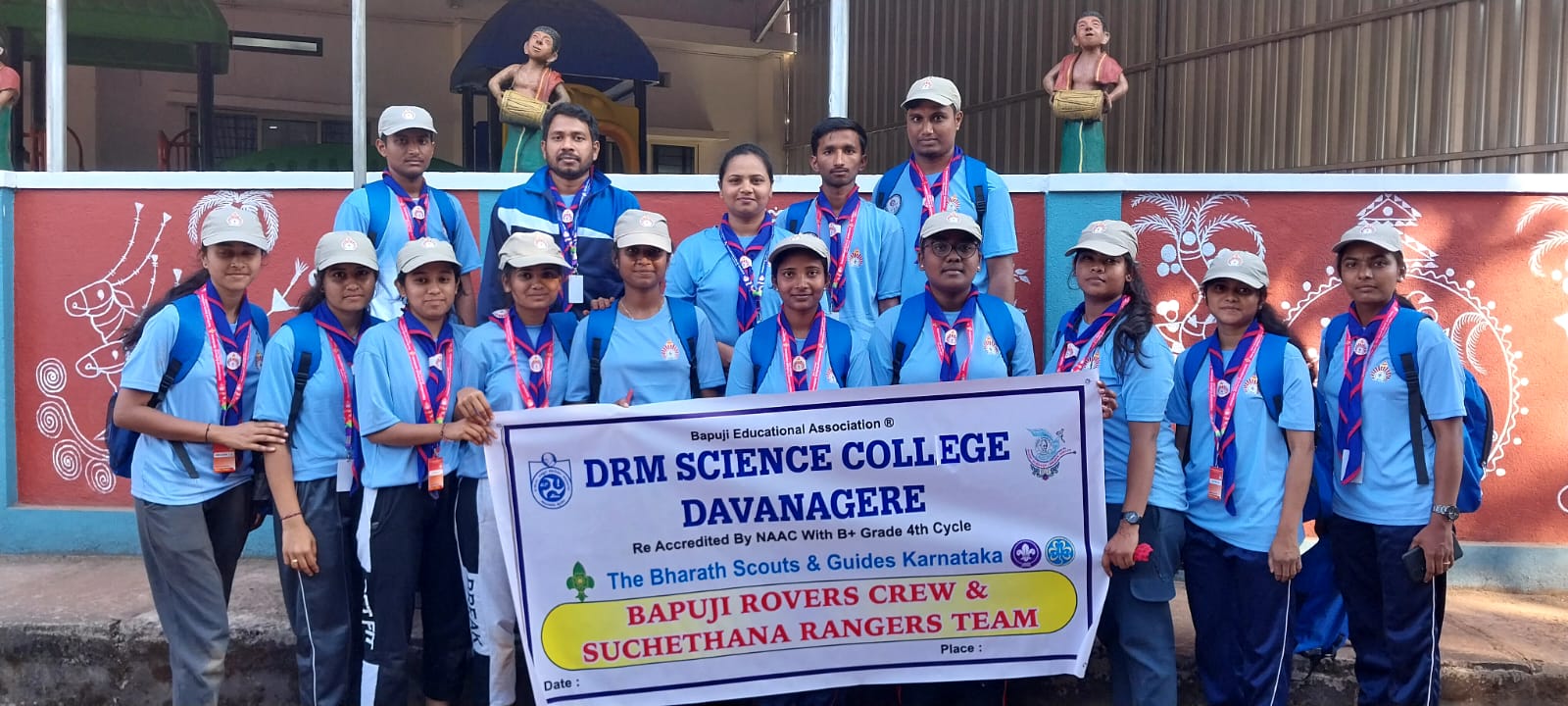 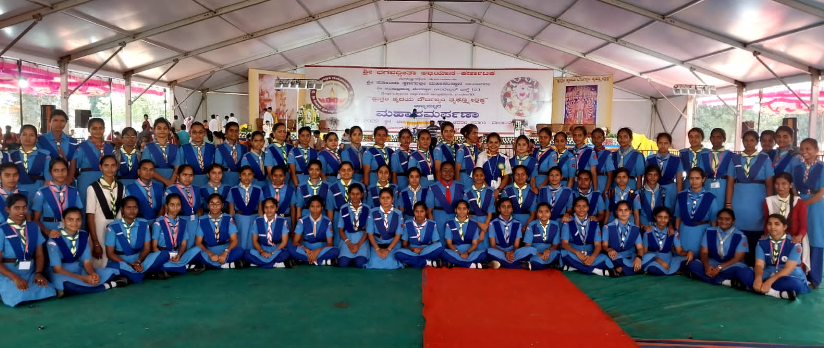 Active Participation of Rangers in  Bhagavathgeetha Abhiyana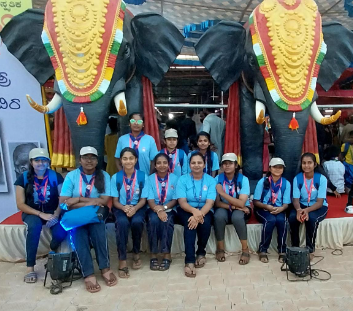 Rangers in Swadeshi Mela along with the Leader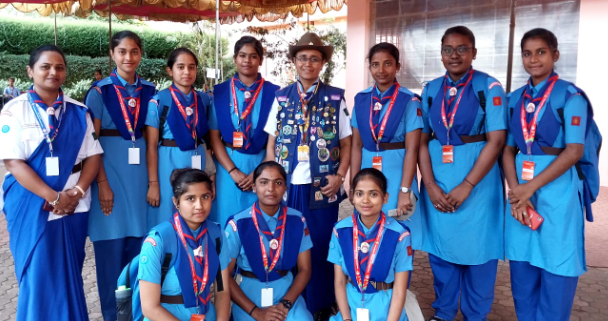 All Rangers and Ranger Leader with the Camp Chief Smt. Krupa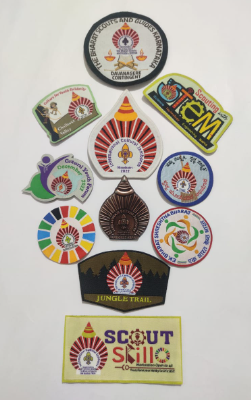 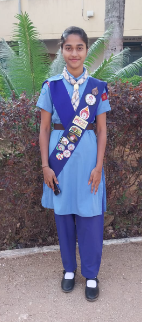 Earned Badges by Rangers at International Cultural Jamboree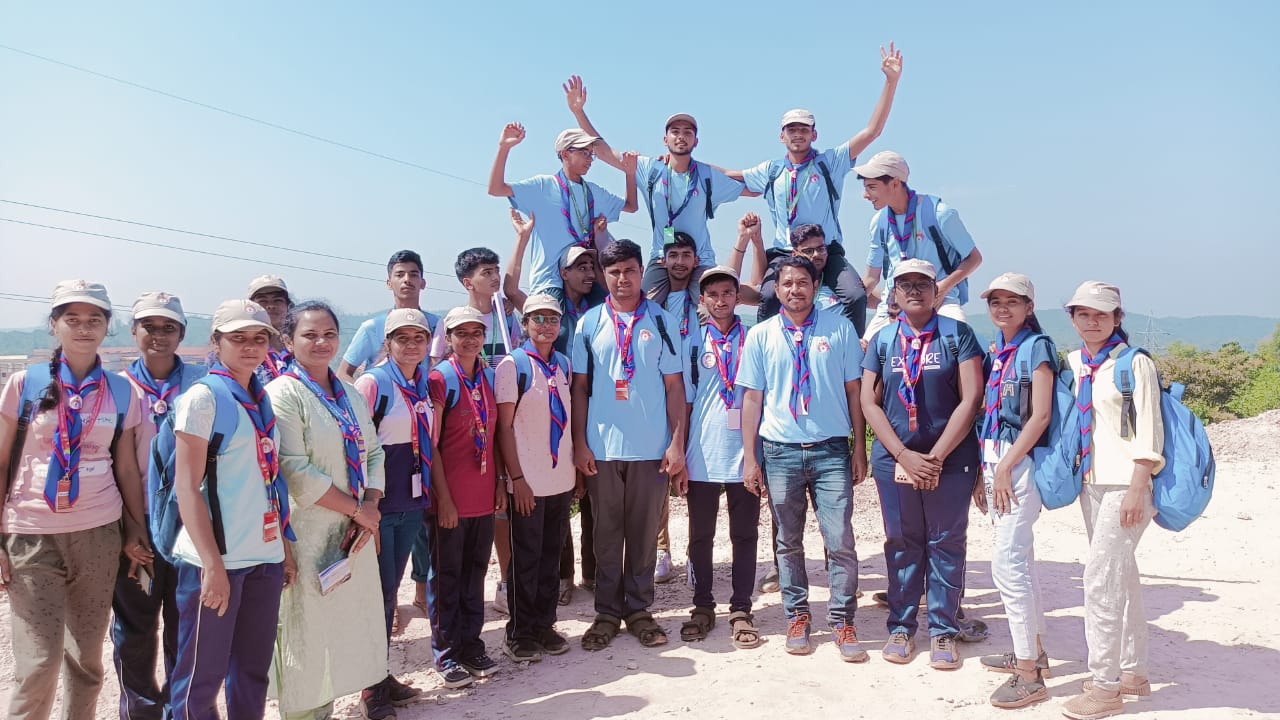 